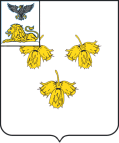 КОНТРОЛЬНО-СЧЕТНАЯ КОМИССИЯ КРАСНЕНСКОГО РАЙОНАЗаключениеКонтрольно-счетной комиссии по результатам финансово-экономической экспертизы проекта постановления администрации Красненского района «О внесении изменений в постановление администрации муниципального района «Красненский район»  от 21 ноября 2014 года № 84 «Об утверждении муниципальной программы Красненского района «Развитие образования  Красненского района» «14» февраля 2022 года                                                                               № 06Основание для проведения экспертизы: ст.9 п. 7 Федерального закона от 07.02.2011 № 6-ФЗ «Об общих принципах организации и деятельности контрольно-счетных органов субъектов Российской Федерации и муниципальных образований», ст.9 п. 7 Положения о контрольно-счетной комиссии Красненского района утвержденным решением Муниципального совета Красненского района от 24 декабря 2019 года №130 «О  Контрольно-счетной комиссии Красненского района».Цель экспертизы: подтверждение полномочий по изменению расходных обязательств и подтверждение обоснованности размера расходных обязательств муниципальной программы «Развитие образования  Красненского района».Предмет экспертизы: проекта постановления администрации Красненского района «О внесении изменений в постановление администрации муниципального района «Красненский район»  от 21 ноября 2014 года № 84 «Об утверждении муниципальной программы Красненского района «Развитие образования  Красненского района» (далее по тексту Муниципальная программа).По итогам проведенной экспертизы установлено следующее. Муниципальная программа Красненского района «Развитие образования Красненского района»  включает 6 подпрограммы:«Развитие дошкольного образования».«Развитие общего образования».«Развитие дополнительного образования».«Развитие системы оценки качества образования».«Организация отдыха и оздоровления обучающихся в Красненском районе».«Обеспечение реализации программы «Развитие образования Красненского района».Ответственный исполнитель и соисполнитель программы - отдел образования администрации Красненского района Белгородской области и отдел культуры администрации Красненского района Белгородской области.Участники программы: отдел образования администрации Красненского района; отдел культуры администрации Красненского района; образовательные учреждения дошкольного, начального, общего, среднего (полного), дополнительного образования района. Проектом постановления представленным для проведения финансово-экономической экспертизы, предусмотренные бюджетные ассигнования на финансирование мероприятий программы приведены в соответствие с решением  Муниципального совета  Красненского района от 21 декабря 2021 года № 343 «О внесении изменений в решение Муниципального совета Красненского района от 25 декабря 2020 года № 243 «О бюджете муниципального района «Красненский район» на 2021 год и на плановый период 2022-2023 годов» и с решением Муниципального совета  Красненского района от 21 декабря 2021 года № 342 «О бюджете муниципального района «Красненский район» на 2022 год и плановый период 2023-2024 годов». По итогам финансово-экономической экспертизы проекта постановления администрации Красненского района «О внесении изменений в постановление администрации муниципального района «Красненский район»  от 21 ноября 2014 года № 84 «Об утверждении муниципальной программы Красненского района «Развитие образования  Красненского района» замечания и предложения отсутствуют.                 Председатель       Контрольно-ревизионнойкомиссии Красненского района                                                О.М. Дешина